22.04.23г В рамках реализации плана мероприятий экологического воспитания учащихся, классный руководитель6ж класса Мусаева Н.Л. провела внеклассное мероприятие по теме «Подвиг Героев растениеводов» 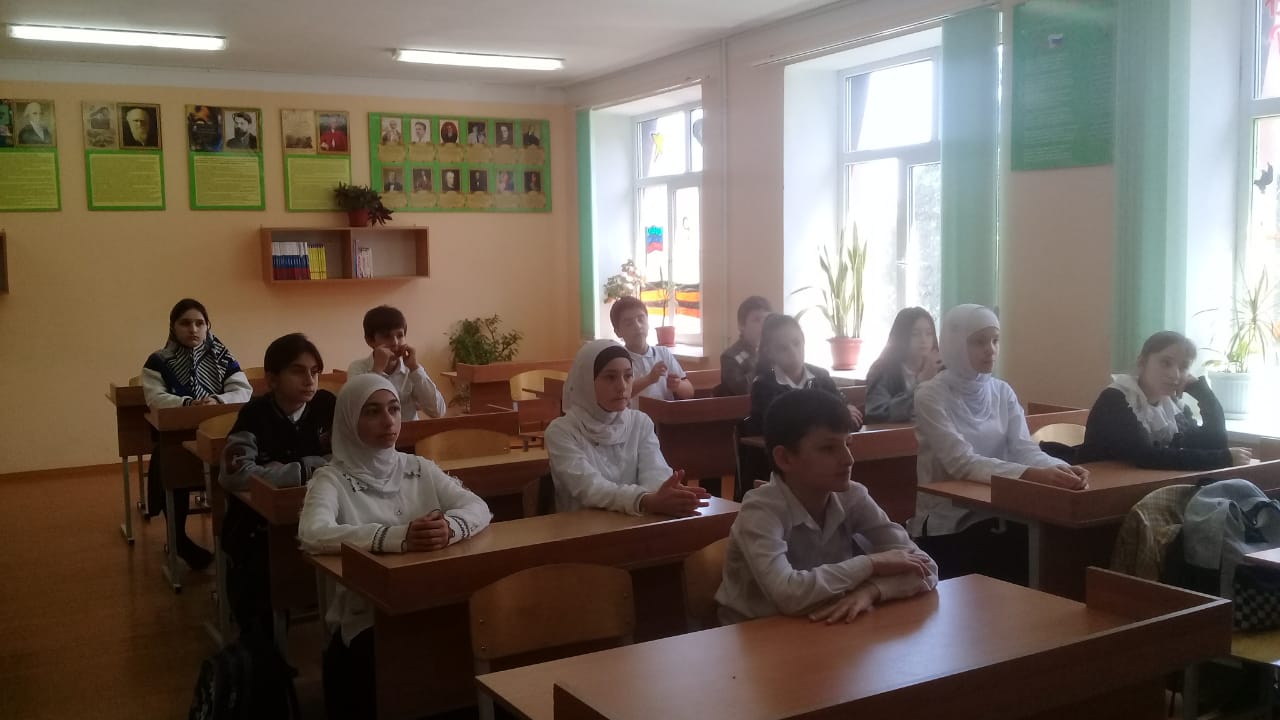 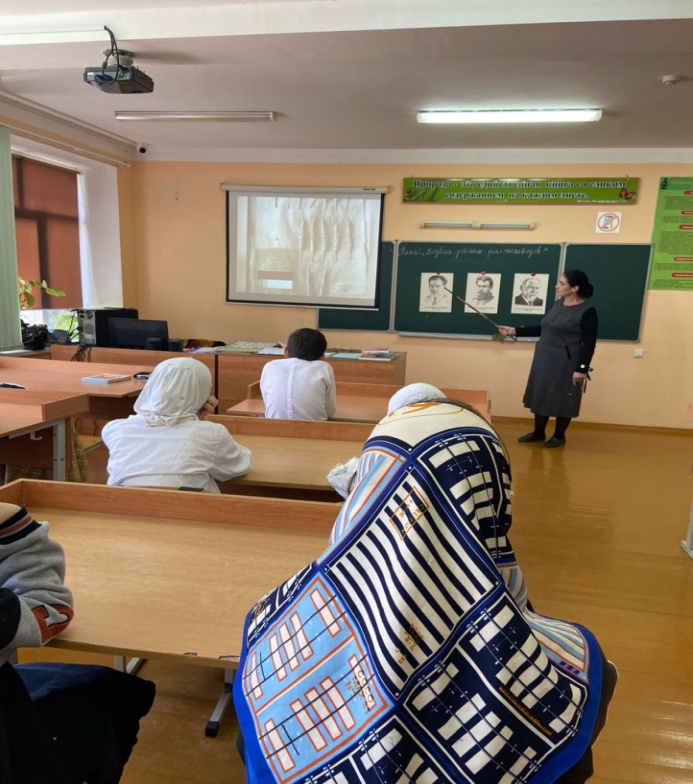 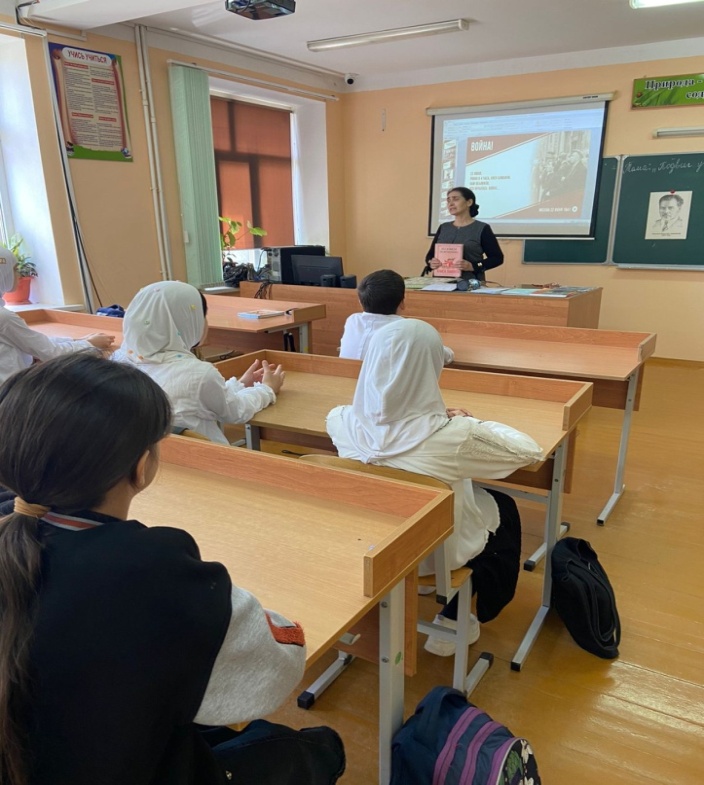 